ABSOFACTO RELEASES VIDEO FOR “SOMEONE ELSE’S DREAM” CHART-TOPPING ALT/POP SINGER-SONGWRITER-PRODUCER RELEASES OFFICIAL VIDEO TO PSYCHEDELIC TRACK WATCH IT HERE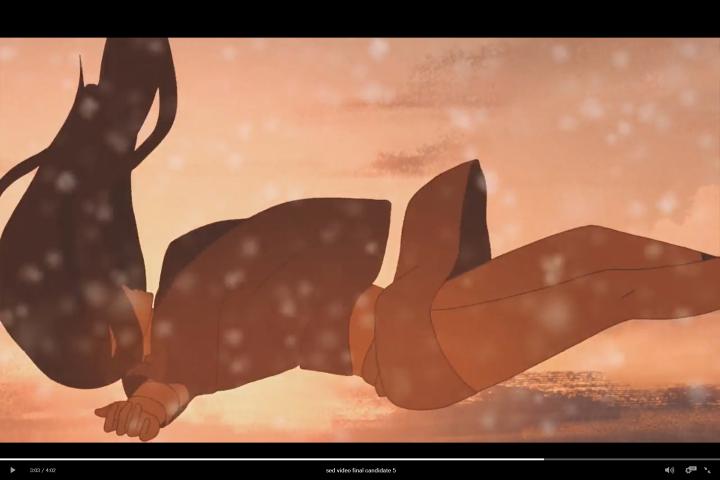 “’Dissolve’ hitmaker Absofacto is back with another winner; ‘Someone Else's Dream’ swirls with the producer’s trademark harmonic vocals and nostalgic vibes.” – BILLBOARD Chart-topping alt/pop artist Absofacto has released the official video to his feel-good, chill track “Someone Else’s Dream” – watch it HERE. The track, which arrived last month, was featured as one of Billboard’s “10 new pop songs to get you through the week” and recently received an impressive rework from electro-indie-pop duo slenderbodies. The singer/songwriter’s breakthrough RIAA Gold-Certified smash hit - “Dissolve”- proved to be a certifiable viral phenomenon, topping multiple Billboard charts, being named SiriusXM’s AltNation’s #1 song of 2019, racking up over 190 million worldwide streams and being used in more than 3 million fan-created uploads on TikTok. Stay tuned for more music coming soon!WHAT PEOPLE ARE SAYING ABOUT ABSOFACTO“Absofacto is truly a game changer…”– Ones To Watch“Absofacto is a powerful sound that’s fueled by the subtleties that live in the meaningful lyrics and the catchy choruses that can lift and carry listeners from start to finish.”  – EARMILK “The sonic world of Absofacto is as imaginative as it is carefully tailored.” – GRAMMY.com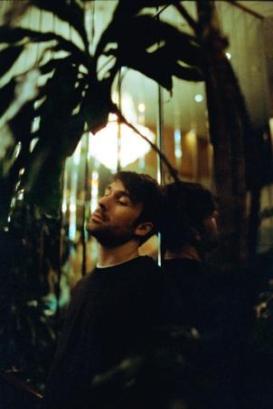 DOWNLOAD PRESS PHOTOS HERECONNECT WITH ABSOFACTOOFFICIAL | FACEBOOK | TWITTER | INSTAGRAM | YOUTUBEPRESS CONTACTJessica Nall / Jessica.Nall@atlanticrecords.com  